PATVIRTINTAŠiaulių regiono plėtros tarybosvisuotinio dalyvių susirinkimo                                                                                         2024 m. balandžio   d. sprendimu Nr. VP-ŠIAULIŲ REGIONO PLĖTROS TARYBOS 2023 METŲ VEIKLOS ATASKAITA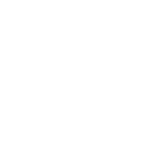 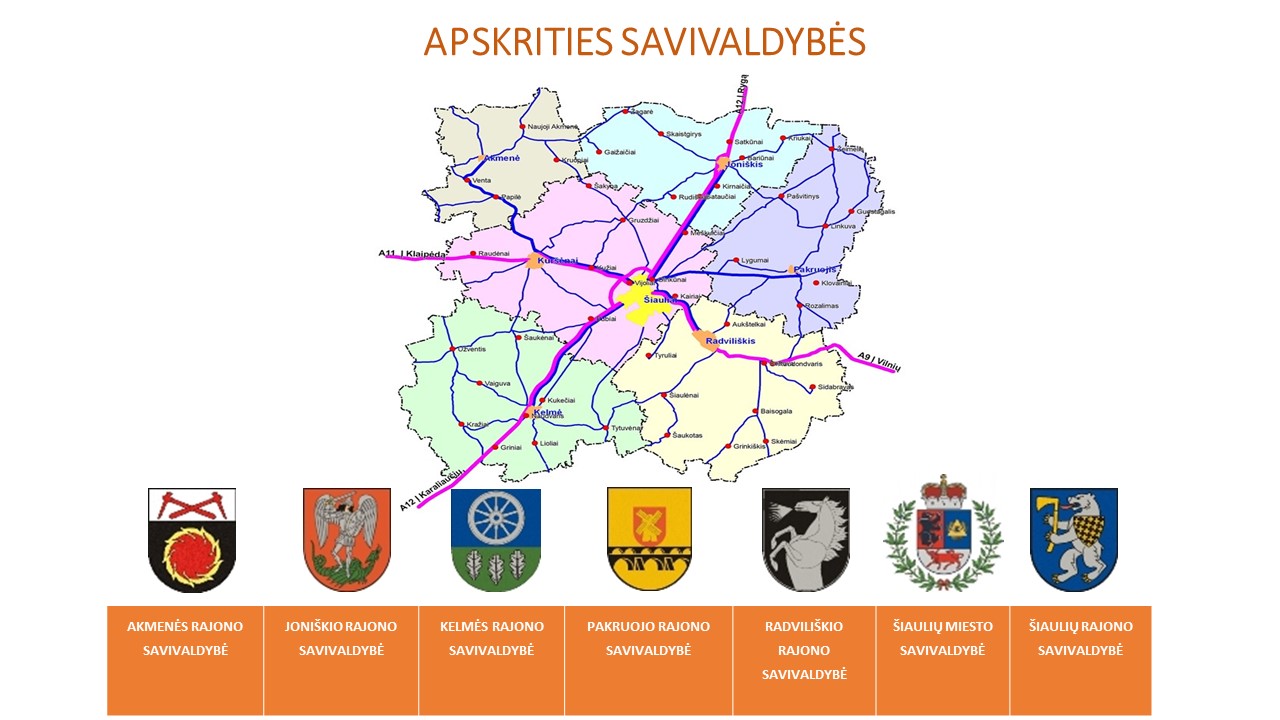 Šiauliai, 2024ŠIAULIŲ REGIONO PLĖTROS TARYBOS 2023 METŲ VEIKLOS ATASKAITABENDRA INFORMACIJA APIE ŠIAULIŲ REGIONO PLĖTROS TARYBĄŠiaulių regiono plėtros taryba įregistruota Juridinių asmenų registre 2021 metų vasario 1 d. pagal Lietuvos Respublikos regioninės plėtros įstatymą yra pelno nesiekiantis ribotos civilinės atsakomybės viešasis juridinis asmuo. Įstaigos kodas – 305692484. Registracijos adresas – Šiauliai, Vilniaus g. 263. El. pašto adresas – info@siauliuregionas.lt.  Įstaigos vadovas – Šiaulių regiono plėtros tarybos administracijos (toliau – administracija) direktorius Viktoras Strups. Iki 2023-10-31 įstaigos vadovu buvo Valerijus Simulik.1.1. Įstaigos vadovo pranešimas2023 metais Šiaulių regiono plėtros tarybos pagrindinė užduotis, kartu su procesais, reikalingais įstaigos veiklai ir vidaus administravimui užtikrinti, buvo 2022-2030 m. Šiaulių regiono plėtros plano, bent su bent viena pažangos priemone, parengimas ir patvirtinimas.  2023 m. buvo patvirtintas naujojo laikotarpio 2022-2030 metų Šiaulių regiono plėtros planas (toliau – planas) ir net keturios pažangos priemonės. Parengtos ir patvirtintos šios plano dalys: esamos situacijos analizė; regiono problemų priežasčių analizė; stiprybių, silpnybių, galimybių ir grėsmių analizė; suformuoti regiono plėtros tikslai ir jų įgyvendinimo uždaviniai; poveikio rodikliai regiono plėtros tikslų įgyvendinimo stebėsenai bei rezultato rodikliai; parengta pažangos priemonių suvestinė; patvirtintos keturios pažangos priemonės.Koordinuotas Šiaulių regiono funkcinės zonos plėtros strategijos projekto rengimas, projektas aptartas su VšĮ Centrinės projektų valdymo agentūros ekspertais, gautos pastabos. Projektas tikslinamas, atsižvelgiant į savivaldybių planuojamus bendradarbiavimo susitarimus. Visus metus vyko plano rengimo darbo grupių posėdžiai ir specialistų pasitarimai. Parengti klausimynai savivaldybėms, kurie nuolat buvo tobulinami, apibendrinami, analizuojama iš savivaldybių gauta informacija dėl pažangos priemonių projektų, jų veiklų tinkamumo. Organizuoti pasitarimai su regiono merais, savivaldybių, ministerijų ir Centrinės projektų valdymo agentūros atstovais. Kartu su UAB „Eurointegracijos projektai“ (Šiaulių regiono funkcinės zonos strategijos rengėjais) buvo aptarti regiono savivaldybių planuojami veiksmai Funkcinėse zonose. 2023 m. buvo tęsiama 2014–2020 m. ES struktūrinių fondų investicijų veiksmų programos įgyvendinimo stebėsena. Šiaulių regiono plėtros tarybos administracijos darbuotojai 2023 metais kėlė kvalifikaciją ir gilino kompetencijas 25 seminaruose, konferencijose ir mokymuose. Užtikrintas informacijos apie Šiaulių regiono plėtros tarybos veiklą pateikimas visuomenei, 2023 m. Šiaulių regiono plėtros tarybos veikla toliau buvo viešinama ES fondų lėšomis sukurtoje svetainėje www.siauliuregionas.lt ir institucijos sukurtoje Facebook paskyroje.Šiaulių regiono plėtros tarybai praėję metai buvo kupini reikšmingų iššūkių, darbingi ir sėkmingi, plėtojant įstaigos veiklą, siekiant Šiaulių regiono plėtros tarybos veiklos tikslų.1.2. Įstaigos organai ir struktūraŠiaulių regiono plėtros tarybos organas yra Šiaulių regiono plėtros tarybos visuotinis dalyvių susirinkimas. Šiaulių regiono plėtros tarybos valdymo organai – Šiaulių regiono plėtros tarybos kolegija (toliau – Kolegija) ir administracijos direktorius (toliau – direktorius).Šiaulių regiono plėtros tarybos visuotinį dalyvių susirinkimą sudaro 7 Šiaulių regiono plėtros tarybą įsteigusių regiono savivaldybių merai. Kolegijos personalinę sudėtį sudaro 15 narių, iš kurių 7 regiono savivaldybių merai ir 8 deleguoti regiono savivaldybių tarybų nariai.Administracijos struktūra:1.3. Šiaulių regiono plėtros tarybos steigėjaiŠiaulių regiono plėtros tarybos steigėjai:Akmenės rajono savivaldybė;Joniškio rajono savivaldybė;Kelmės rajono savivaldybė;Pakruojo rajono savivaldybė;Radviliškio rajono savivaldybė;Šiaulių miesto savivaldybė;Šiaulių rajono savivaldybė.Steigėjų įnašų suma ataskaitinių 	metų pradžioje – ____13981,09_____Eur, metų pabaigoje –____20939,94_____Eur.2023 M. ŠIAULIŲ REGIONO PLĖTROS TARYBOS VEIKLOS TIKSLAI IR UŽDAVINIAI, VYKDANT ŠIAULIŲ REGIONO PLĖTROS TARYBOS FUNKCIJAS BEI SVARBIAUSI ATLIKTI DARBAIŠiaulių regiono plėtros tarybos 2023-ųjų metų veiklos plane (patvirtintas Šiaulių regiono plėtros tarybos 2023 m. vasario 8 d. sprendimu ŠR/TS-8) nustatytas veiklos uždavinys – planuoti ir koordinuoti nacionalinės regioninės politikos įgyvendinimą Šiaulių regione.Šiaulių  regiono  plėtros  taryba  2023  m.  vykdė  šias  pagrindines  veiklas,  įgyvendindama  jai Regioninės plėtros įstatymu pavestas funkcijas:Rengia, tvirtina regiono plėtros planą, jo pakeitimus, koordinuoja ir kontroliuoja regiono plėtros plano įgyvendinimą2023 m. buvo patvirtintas (2021 m. pradėtas rengti) 2022–2030 m. Šiaulių regiono plėtros planas. Parengtos ir patvirtintos šios plano dalys: esamos situacijos analizė, regiono problemų priežasčių analizė ir stiprybių, silpnybių, galimybių ir grėsmių (SSGG) analizė, suformuoti regiono plėtros tikslai ir jų įgyvendinimo uždaviniai, poveikio rodikliai regiono plėtros tikslų įgyvendinimo stebėsenai bei rezultato rodikliai, parengta pažangos priemonių suvestinė. Šiaulių regiono plėtros taryboje patvirtintos keturios pažangos priemonės.2023 m. vyko penkiolika susitikimų su VšĮ Centrinės projektų valdymo agentūros (CPVA) ekspertais, ministerijų, savivaldybių atstovais, suinteresuotomis institucijomis ir asmenimis dėl planuojamų įgyvendinti savivaldybių projektų pagal ministerijų priemones.Nuolat vyko Šiaulių regiono plėtros plano rengimo darbo grupės ir specialistų pasitarimai, parengti klausimynai, kurie buvo pildomi ir apibendrinami, analizuojama savivaldybių teikiama informacija dėl galimų priemonių projektų ir jų veiklų tinkamumo. Vyko pasitarimai su merais ir savivaldybių atstovais, kuriuose buvo aptarti savivaldybių planuojami veiksmai, identifikuoti galimi bendri projektai funkcinėje zonoje bei vertintos regiono savivaldybių bendradarbiavimo galimybės ir tikslingumas, formuojant funkcinę zoną.Parengtas planuojamų įgyvendinti projektų sąrašo projektas pagal planuojamas Šiaulių regiono pažangos priemones.Koordinuoja Regionų plėtros programoje regionui nustatytų išankstinių sąlygų įgyvendinimą arba pagal kompetenciją jas įgyvendinaŠiaulių miesto savivaldybės tarybos 2018 m. liepos 5 d. sprendimu Nr. T-264 patvirtintas Šiaulių miesto darnaus judumo planas                (2022 m. gruodžio 22 d. sprendimo Nr. T-452 redakcija). Pagal „Juodųjų dėmių nustatymo, tyrimo ir šalinimo reikalavimų ir tvarkos aprašą“, patvirtintą Lietuvos Respublikos susisiekimo ministro 2022 m. sausio 27 d. įsakymu Nr.3-51 „Dėl Juodųjų dėmių nustatymo, tyrimo ir šalinimo reikalavimų ir tvarkos aprašo patvirtinimo“, nustatytos juodosios dėmės ir avaringos vietos vietinės reikšmės keliuose ir gatvėse. Abi išankstinės sąlygos yra įgyvendintos. Šiaulių regiono atliekų prevencijos ir tvarkymo 2021–2027 m. planas, patvirtintas Šiaulių regiono plėtros tarybos 2023 m. kovo 30 d. sprendimu Nr. ŠR/TS-15. Išankstinė sąlyga „Veiklų atitiktis patvirtintiems regioniniams ir (ar) savivaldybių atliekų prevencijos ir tvarkymo planams, parengtiems Valstybiniam atliekų prevencijos ir tvarkymo 2021–2027 m. planui įgyvendinti“ įgyvendinta.Pažangos priemonė „Vandentvarkos paslaugų prieinamumo didinimas” – veiklų atitiktis patvirtintiems regioniniams ir (ar) savivaldybių atliekų prevencijos ir tvarkymo planams, parengtiems Valstybiniam atliekų prevencijos ir tvarkymo 2021–2027 m. planui įgyvendinti. Išankstinė sąlyga įgyvendinta: projektų veiklos atitinka patvirtintus savivaldybių geriamojo vandens tiekimo ir nuotekų tvarkymo infrastruktūros plėtros planus.   2023 m. gruodžio 29 d. gautas Socialinės apsaugos ir darbo ministerijos raštas, kuriame patvirtinta, kad nurodyta išankstinė sąlyga socialinio būsto prieinamumo didinimui yra įgyvendinta. Išankstinė sąlyga institucinės globos pertvarkai įgyvendinta, nes sudarytas „Perėjimo nuo institucinės globos prie šeimoje ir bendruomenėje teikiamų paslaugų Šiaulių regiono žemėlapis“, kuriam 2023 m. rugpjūčio 11 d. pritarta Šiaulių regiono plėtros tarybos sprendimu Nr. ŠR/TS-38.Teikia pasiūlymus Vidaus reikalų ministerijai ir kitoms ministerijoms dėl teisės aktų, kurių įgyvendinimas gali turėti poveikį regiono plėtrai, projektųSvarstytas 21 siūlymas dėl regionų plėtros taryboms teikiamų derinti teisės aktų, programų, planavimo dokumentų bei jų pakeitimų projektų.Pripažįsta projektus regioninės svarbos projektais, atlieka šių projektų įgyvendinimo priežiūrą ir sprendžia dėl regiono plėtros tarybos sprendimų, kuriais projektai pripažinti regioninės svarbos projektais, pakeitimo ar pripažinimo netekusiais galios2023 metais atlikta regioninės svarbos projektų stebėsena, parengta Šiaulių regiono Regioninės svarbos projektų įgyvendinimo ataskaita už 2022 metus įgyvendinimo ataskaita.Atlieka kitas Lietuvos Respublikos regioninės plėtros įstatyme ir kituose įstatymuose, Vyriausybės nutarimuose nustatytas regiono plėtros tarybos funkcijasVyko Šiaulių regiono plėtros tarybos ir Patariamosios partnerių grupės darbas: 20 Kolegijos posėdžių (6 žodiniai, 14 rašytine procedūra),                  4 Visuotinio dalyvių susirinkimo posėdžiai, 4 Partnerių grupės posėdžiai.Kolegijai pateiktos Partnerių grupės išvados / nuomonės – 4 vnt.Kolegijos personalinė sudėtis patvirtinta Visuotinio dalyvių susirinkimo 2023 m. liepos 13 d. sprendimu ŠR-VS-5 „Dėl Šiaulių regiono plėtros tarybos kolegijos personalinės sudėties patvirtinimo“.2023 m. liepos 19 d. Šiaulių regiono plėtros tarybos sprendimu Nr. ŠR/TS-22 „Dėl Šiaulių regiono plėtros tarybos kolegijos partnerių grupės personalinės sudėties patvirtinimo“ patvirtinta Partnerių grupės personalinė sudėtis.Užtikrintas informacijos apie regiono plėtros tarybos veiklą pateikimas visuomenei: veikia Šiaulių regiono plėtros tarybos interneto svetainė, veikla viešinama Facebook paskyroje.Organizuotas Šiaulių regiono plėtros tarybos administracijos darbasPersonalo valdymo srityjeŠiaulių regiono plėtros tarybos administracijos 2023 metų pareigybių sąrašas: administracijos direktorius (1 etatas), ekspertas (1 etatas), vyriausiasis specialistas (0,5 etato, 0,5 etato, 0,25 etato), vyresnioji specialistė (1 etatas), vyresnioji specialistė (vyriausioji buhalterė) (1 etatas). Administracijos darbuotojų, per ataskaitinį laikotarpį vykdžiusių funkcijas, skaičius iš viso – 7 asmenys. Etatų skaičius: 5,5 etato iki 2023 m. spalio 31 d.; 4,5 etato nuo 2023 m. lapkričio 1 d. iki 2023 m. gruodžio 31 d. Administracijos darbuotojai į darbą priimti konkurso būdu, vadovaujantis Konkursų valstybės ir savivaldybių įmonėse, iš valstybės, savivaldybių ir Valstybinio socialinio draudimo fondo biudžetų bei iš kitų valstybės įsteigtų fondų lėšų finansuojamose  valstybės  ir  savivaldybių  įstaigose  ir  viešosiose  įstaigose,  kurių  savininkė  yra  valstybė  ar  savivaldybė, organizavimo ir vykdymo tvarkos apraše nustatytais reikalavimais, išskyrus vyriausiąjį specialistą (1 etatas, terminuota darbo sutartis iki 2023-12-31), vyriausiąją specialistę (0,5 etato, terminuota darbo sutartis iki 2023-12-31), vyriausiąją specialistę (0,5 etato, terminuota darbo sutartis iki 2024-08-31).Vadovaujamas pareigas einančių asmenų atlyginimas per ataskaitinius metus:Finansų ir turto valdymo srityje:LR Vidaus reikalų ministerija 2023 m. sausio mėn. 31 d. pagal sutartį Nr. 1S-31 „Dėl Valstybės biudžeto lėšų naudojimo“  Šiaulių regiono plėtros tarybai per ataskaitinį laikotarpį nustatytų funkcijų vykdymui skyrė 186,5 tūkst. Eur valstybės biudžeto asignavimų. Išsikeltų ataskaitinio laikotarpio veiklos tikslų ir uždavinių įgyvendinimui per ataskaitinį laikotarpį panaudota 184,6 tūkst. gautų asignavimų, nepanaudota – 1,9 tūkst. Eur. Asignavimų ekonomija susidarė prekių ir paslaugų įsigijimo bei darbo užmokesčio, darbdavių socialinės paramos, darbdavio sodros, ryšių, transporto, komandiruočių, komunalinių paslaugų, nuomos, kvalifikacijos kėlimo ir reprezentacinių išlaidų straipsniuose. Nepanaudotos lėšos vadovaujantis biudžeto lėšų naudojimo sutartimi grąžintos į asignavimų valdytojo sąskaitą. Didžiausia dalis valstybės biudžeto asignavimų panaudota darbo užmokesčiui ir socialinio draudimo įmokoms – 161 tūkst. Eur (86 proc. gautų valstybės biudžeto asignavimų), prekėms ir paslaugoms įsigyti panaudota 24,3 tūkst. Eur (13 proc. gautų asignavimų), ilgalaikiam turtui įsigyti – 1,2 tūkst. Eur (1 proc. gautų asignavimų).Šiaulių regiono plėtros taryba per ataskaitinį laikotarpį įsigijo ilgalaikio turto už 1194,27 Eur. Už šią sumą įsigytas stacionarus kompiuteris Dell PC OPTI 3000-M C13-12100T 8/256GB.  Kitas įsigytas turtas: mikrobangų krosnelė (1 vnt.), kavos aparatas Philips (1 vnt.), elektrinis virdulys Tefal (1 vnt.), kompiuterio kolonėlė Microlab (1 vnt.), Logitech HD kompiuterio kamera (3 vnt.), vėliavos stovas (1 vnt.) su vėliavomis (3 vnt.), pašto dėžutė (1 vnt.), baldų komplektas: foteliai (3 vnt.), kavos staliukas (1 vnt.).Įsigytos prenumeratos: UAB „Verslo žinios“, VĮ „Savivaldybių žinios“, UAB „Šiaulių kraštas“. Šiaulių regiono plėtros tarybos veiklai užtikrinti sudarytos paslaugų teikimo sutartys:UAB „MERITS elektroninės sistemos“ (buhalterių portalo prenumerata iki 2023-01-31);T. Lauciaus individuali veikla (kompiuterių priežiūros paslaugos iki 2023-01-31);UAB „Picture Ideas (hostingo paslaugos);VĮ turto bankas (komunalinės paslaugos ir patalpų nuoma);AB „Telia“ (GSM ryšio paslaugos ir interneto paslaugos);UAB „Gelsva“ (geriamas vanduo);UAB „Sidabrinis medis“ (kanceliarinės prekės);AB Šiaulių bankas (banko aptarnavimas);UAB „Informacinės sistemos ir technologijos“ (kompiuterių priežiūros paslaugos);UAB „Stekas“ (darbo užmokesčio programos palaikymo ir aptarnavimo bei konsultavimo paslaugos);UAB „Reftona“ (spausdintuvų remontas, aptarnavimo paslaugos, kasečių ir būgnų tiekimas);MB „Staipa“ (kanceliarinės prekės).Vykdomas nuolatinis turto valdymas ir apskaita; atlikta metinė turto inventorizacija. Per ataskaitinius metus reikšmingų sandorių ar sandorius su susijusiomis šalimis sudaryta nebuvo.Asmens duomenų apsaugos srityje – paskirtas asmens duomenų apsaugos pareigūnas. Duomenys tvarkomi tik nustatytais ir teisėtais tikslais ir laikantis fizinių asmenų asmens duomenų apsaugai ir tvarkymui taikomo 2016 m. balandžio 27 d. Europos Parlamento ir Tarybos reglamento (ES) 2016/679 dėl fizinių asmenų apsaugos tvarkant asmens duomenis ir dėl laisvo tokių duomenų judėjimo ir kuriuo panaikinama Direktyva 95/46/EB (Bendrasis duomenų apsaugos reglamentas), Lietuvos Respublikos asmens duomenų teisinės apsaugos įstatymo, kitų asmens duomenų tvarkymą ir apsaugą reglamentuojančių teisės aktų reikalavimų. Dokumentų valdymo srityje parengti: 2023 m. balandžio 24 d. įsakymu Nr. ŠR-V-2. „Šiaulių regiono plėtros tarybos administracijos direktoriaus ir Šiaulių regiono plėtros tarybos administracijos darbuotojų darbo nuotoliniu būdu taisyklės“.            2.  2023 rugpjūčio 25 d. Nr. 1. „Vidaus kontrolės įgyvendinimas viešajame juridiniame asmenyje 2022 metais“.                                     3.  2023 m. lapkričio 20 d. Nr. ŠR-V-6. „Šiaulių regiono plėtros tarybos netarnybinių automobilių degalų sunaudojimo normų sąrašas“.                                 4.  2023 m. lapkričio 21 d. Nr. ŠR-V-7. „Šiaulių regiono plėtros tarybos reprezentacinių prekių įsigijimo išlaidų sąmata“.                          5. 2023 m. gruodžio 20 d. VDS sprendimu Nr. VS-6. „Šiaulių regiono plėtros tarybos administracijos direktoriaus ir administracijos darbuotojų darbo apmokėjimo sistema“.Vykdant Šiaulių regiono plėtros tarybai pavestas funkcijas, įgyvendinant 2014–2020 metų Europos Sąjungos fondų investicijų veiksmų programą, rengti sprendimų projektai dėl regiono projektų sąrašų keitimo. Priimti 28 sprendimai dėl siūlomų finansuoti regiono projektų sąrašų pakeitimų patvirtinimo.Vykdant Lietuvos Respublikos profesinio mokymo įstatyme regionų plėtros taryboms pavestas funkcijas, pateiktas siūlymas dėl 2023–2024 metų priėmimo į Šiaulių regiono profesinio mokymo įstaigas.Vykdant Lietuvos Respublikos atliekų tvarkymo įstatyme regionų plėtros taryboms pavestas funkcijas dalyvauta pasitarimuose  Šiaulių regiono 2021–2027 metų atliekų prevencijos ir tvarkymo planui parengti.ŠIAULIŲ REGIONO PLĖTROS TARYBOS VEIKLOS PLANE NUSISTATYTI ATASKAITINIO LAIKOTARPIO VEIKLOSREZULTATŲ VERTINIMO RODIKLIŲ PLANUOTOS REIKŠMĖS IR JŲ PASIEKIMAS3. Regiono plėtros tarybos administracijos direktoriui nustatomos metinės užduotys ir jų įvykdymo vertinimo rodikliai:SavivaldybėKolegijos narių skaičiusAkmenės rajono2Joniškio rajono2Kelmės rajono2Pakruojo rajono 2Radviliškio rajono2Šiaulių miesto3Šiaulių rajono21.Pagrindinės veiklos, vykdant Lietuvos Respublikos regioninės plėtros įstatymo 12 straipsnio 3 dalies 1–8 ir 11 punktuose nustatytas regiono plėtros tarybos funkcijas1.1.          2022–2030 metų regiono plėtros plano rengimas (esamos situacijos analizė; nustatyti regiono plėtros tikslai, uždaviniai, rodikliai, funkcinės zonos formulavimas).              Šiaulių regiono plėtros tarybos kolegija 2023 m. vasario 8 d. sprendimu Nr.ŠR/TS-6 „Dėl Šiaulių regiono 2022–2030 m. plėtros plano patvirtinimo“ (pirmoji pažangos priemonė – Švietimo, mokslo ir sporto ministerijos pažangos priemonė LT 026-03-03-01 „Ikimokyklinio ir bendrojo ugdymo aplinkos modernizavimas“) – patvirtino Šiaulių regiono 2022–2030 m. plėtros planą su pirmaja pažangos priemone.          2023 m. rugpjūčio 11 d. sprendimu Nr. ŠR/TS-35 „Dėl Šiaulių regiono plėtros tarybos 2023 m. vasario 8 d. sprendimo Nr. ŠR/TS-6 „Dėl 2022–2030 metų Šiaulių regiono plėtros plano patvirtinimo“  pakeitimo“ – patvirtinta 2022-2030 m. Šiaulių regiono plėtros plano pažangos priemonės (LT026-02-01-02 Darnaus judumo skatinimas) pirmosios veiklos, susijusios su Šiaulių miesto darnaus judumo plano įgyvendinimu.          2023 m. gruodžio 22 d. sprendimu Nr. ŠR/TS-69 „Dėl Šiaulių regiono plėtros tarybos 2023 m. vasario 8 d. sprendimo Nr. ŠR/TS-6 „Dėl 2022–2030 metų Šiaulių regiono plėtros plano patvirtinimo“  pakeitimo“ – pakeistas „2022-2030 m. Šiaulių regiono plėtros planas“, papildant jį III skirsniu (LT026-03-02-03  Sveikatos ir ilgalaikės priežiūros paslaugų plėtra). Pirma veikla: vadovaujantis regioninės pažangos priemonės Nr. 11-001-02-10-03 (RE) „Gerinti kokybiškų visuomenės sveikatos paslaugų prieinamumą regionuose“ finansavimo gairėmis ir IV skirsniu (LT026-02-02-04 Vandentvarkos paslaugų prieinamumo didinimas) – vadovaujantis regioninės pažangos priemonės Nr. 02-001-06-07-02 (RE) „Didinti geriamojo vandens tiekimo ir nuotekų tvarkymo paslaugų prieinamumą“ finansavimo gairėmis.        Nuo Regionų plėtros programos įgyvendinimo pradžios iki ataskaitinio laikotarpio pabaigos regiono plėtros plane suplanuotų ES ir kitos tarptautinės paramos lėšų dalis nuo Regionų plėtros programoje regionui numatytų lėšų – 34,26 proc.1.2.Atlikti 2014-2020 metų regiono plėtros plano sąrašų ir plano pakeitimai.Priimti 28 sprendimai dėl siūlomų finansuoti regiono projektų sąrašų pakeitimų patvirtinimo.1.3.Dalyvauta 2014–2020 m. INTERREG LAT-LIT programos priežiūros stebėsenos komiteto veikloje: 2023 m. vyko vykdomų projektų pratęsimo derinimo procedūros. Patvirtinta 2014–2020 m. programos paskutinio susirinkimo data – 2023 m. gruodžio 6 d. Suderintos subsidijų teikimo forma. 2023 m. rugsėjo 20–22 d. stebėsenos komiteto narė V. Aleknavičienė dalyvavo tarptautinėje konferencijoje „Teritorinis ir tarpinstitucinis bendradarbiavimas“ bei skaitė pranešimą „Lietuvos ir Latvijos pasienio bendradarbiavimas“.                                                                             2023 m. spalio 30–31 d. Klaipėdoje  dalyvauta naujojo 2 021–2027 m. programos etapo antrojo stebėsenos komiteto narių susirinkime. Aptarti ir patvirtinti pirmojo šaukimo projektai.2023 m. lapkričio mėnesį stebėsenos komiteto narė V. Aleknavičienė organizavo Šiaulių regiono 2014–2020 m. programos etapo geriausio projekto rinkimus.                                                                                                                                                                                                         1.4.Vadovaujantis Profesinio mokymo įstatymo nuostatomis paskirti Šiaulių regiono plėtros tarybos atstovai dalyvavo Šiaulių regiono profesinių mokyklų Tarybų posėdžiuose. 2.Regiono plėtros tarybos administracijos direktoriaus, darbuotojų ir kolegijos narių kvalifikacijos tobulinimo veiklos2.1.2023 m. vasario 28 d. CPVA mokymai ,,Investicijų projektų rengimas / vertinimas”, dalyvavo administracijos ekspertas.2.2.2023 m. kovo 7 d. Buhalterių mokymai ,,Apskaitos dokumentai viešajame sektoriuje“, dalyvavo administracijos vyr. buhalterė.2.3.2023m. kovo 29 d. Lietuvos Respublikos sveikatos apsaugos ministerijos ir Smart Continent LT renginys ,,Šiaulių regiono funkcinės sveikatos priežiūros plano projekto aptarimas“, dalyvavo administracijos direktorius, ekspertas, vyr. specialistas. 2.4.2023 m. balandžio 6 d. Lietuvos vyriausiojo archyvaro tarnybos organizuota nuotolinė konsultacija ,,Dokumentų valdymo reglamentavimas ir taikymas“, dalyvavo vyresnioji specialistė. 2.5.2023 m. gegužės 9 d. Estep ir Finansų ministerijos mokymai ,,Horizontaliųjų principų integravimas ir taikymas“, dalyvavo administracijos direktorius, ekspertas, vyr. specialistas, vyresnioji specialistė, vyr. buhalterė. 2.6.2023 m. gegužės 15 d. Regionų plėtros tarybų administracijų ir Centrinės projektų valdymo agentūros atstovų pasitarimas „Dėl pažangos priemonės „Ikimokyklinio ir bendrojo ugdymo aplinkos modernizavimas“ kvietimo planų derinimo proceso“, dalyvavo administracijos direktorius, ekspertas, vyr. specialistas. 2.7.2023 m. gegužės 17 d. Vidaus reikalų ministerijos ir Centrinės projektų valdymo agentūros mokymai Šiaulių regiono savivaldybių ir Šiaulių regiono plėtros tarybos administracijos specialistams, dalyvavo administracijos direktorius, ekspertas, vyr. specialistas, vyresnioji specialistė, vyr. buhalterė. 2.8.2023 m. gegužės 22-23 d. Finansų ministerijos mokymai ,,Interesų atstovavimas ES investicijų Administravimo procese“, dalyvavo administracijos ekspertas. 2.9.2023 m. gegužės 29 d. CPVA ir Regiono savivaldybių atsakingų darbuotojų pasitarimas ,,Dėl veiklų ir projektų tinkamumo rengiant miesto plėtros ir funkcinės zonos strategiją”, dalyvavo administracijos direktorius, ekspertas, vyr. specialistas.2.10.2023 m. gegužės 30 d. CPVA mokymai ,,Investicijų projektų rengimo/vertinimas”, dalyvavo administracijos ekspertas, vyr. specialistas.2.11.2023 m. birželio 1-2 d. Lietuvos regionų plėtros tarybų administracijų patirties pasidalijimo konferencija, dalyvavo administracijos direktorius, ekspertas, vyr. specialistas, vyresnioji specialistė vyr. buhalterė.2.12.2023 m. birželio 14-15 d. FABIS (Viešojo sektoriaus finansinės apskaitos bendrasis posistemis) mokymai, dalyvavo vyr. buhalterė.2.13.2023 m. birželio 15 d. seminaras ,,Išankstinio numatomosios valdysenos ir strateginių ateities įžvalgų gebėjimų stiprinimo sritys“, dalyvavo administracijos direktorius.2.14.2023 m. birželio 16 d. Estep ir Finansų ministerijos mokymai „Horizontaliojo principo „Lygios galimybės visiems” taikymas ir reikalavimų formulavimas praktikoje“, dalyvavo administracijos direktorius.2.15.2023 m. birželio 21 d. Vidaus reikalų ministerijos organizuotas ,,Regionų forumas 2023 – Kaip toliau vystysis Lietuvos regionai”, dalyvavo administracijos direktorius.2.16.2023 m. rugsėjo 7 d. Šiaulių regiono ekonomistų asociacijos, Šiaulių miesto savivaldybės ir Vilniaus universiteto Šiaulių akademijos  mokslinė- praktinė konferencija „Ekonomika ir verslas:regiono problemos ir galimybės“. Pranešimą skaitė administracijos direktorius; dalyvavo, dalyvavo administracijos ekspertas, vyr. specialistas, vyresnioji specialistė, vyr. buhalterė.2.17.2023 m. rugsėjo 22 d. Europos regionų komiteto Ekonomikos politikos komisijos seminaras: „Atsparūs miestai ir  regionai: viešųjų investicijų poveikis ekonominiam ir socialiniam vystymuisi vietos lygmeniu“, dalyvavo administracijos ekspertas, vyr. buhalterė.2.18.2023 m. rugsėjo 27 d. Šiaulių regiono plėtros tarybos Kolegijos pirmininko kvietimu organizuota nuotolinė diskusija „Dėl kritinės situacijos sveikatos sistemoje Šiaulių apskrityje“. Dalyvavo Sveikatos ministerijos viceministrė, Šiaulių regiono gydymo įstaigų vadovai, Regiono merai, administracija.2.19.2023 m. rugsėjo 28 d. Mokymų klubo organizuoti mokymai „Korupcijos prevencija. Dokumentacija ir naujausi pakeitimai”, dalyvavo vyresnioji specialistė.2.20.2023 m. spalio 19 d. Inovacijų agentūros renginys „ES finansavimas: Investuok į verslo augimą Šiaulių apskrityje“, dalyvavo administracijos ekspertas.2.21.2023 m. lapkričio 14 d. Švietimo, mokslo ir sporto ministerijos organizuojama strateginė sesija ,,Kaip atliepti regiono darbo rinkos poreikius vykdant studijas ir taikomojo mokslo veiklas Panevėžio, Šiaulių ir Utenos regionuose“, dalyvavo administracijos direktorius.2.22.2023 m. lapkričio 16 d. Valstybinės duomenų apsaugos inspekcija (VDAI) organizuoti mokymai „Duomenų apsaugos pareigūnų mokymai“, dalyvavo vyresnioji specialistė.2.23.2023 m. lapkričio 22 d. Mokymų klubo organizuoti mokymai „Viešojo sektoriaus buhalterija ir finansai 2023 m.: paprastai apie nepaprastus dalykus”, dalyvavo vyr. buhalterė.2.24.2023 m. lapkričio 23 d. Mokymų klubo organizuoti mokymai „Tinkama personalo dokumentacija. DK pakeitimai”, dalyvavo vyr. buhalterė.2.25.2023 m. gruodžio 19 d. AVGO Group organizuoti mokymai „Korupcijos prevencijos pokyčių valdymas: praktiniai patarimai nuo ko pradėti ir kaip sėkmingai kurti antikorupcinę aplinką viešojo sektoriaus organizacijose", dalyvavo vyresnioji specialistė, administracijos direktorius.Eil.Pareigų (pareigybės)BazinisPriemokosPriedaiPremijosKitosIš viso (bruto)Eil.Pareigų (pareigybės)atlyginimasPriemokosPriedaiPremijosišmokosIš viso (bruto)Eil.Pareigų (pareigybės)atlyginimasišmokosNr.pavadinimas1234  56=1+2+3+4+51.Administracijosdirektorius nuo 2023-01-01 iki 2023-10-3130 412,105 367,458 471,2344 250,782.Administracijosdirektorius nuo 2023-11-01 iki 2023-12-315 952,005 952,00Eil. Nr.Regiono plėtros tarybos veiksmų pavadinimaiAtsakingi vykdytojaiRegiono plėtros tarybos veiklos vertinimo rodikliaiRegiono plėtros tarybos veiklos vertinimo rodikliaiVeiks-mo įvyk-dymo termi-nasĮvykdymasEil. Nr.Regiono plėtros tarybos veiksmų pavadinimaiAtsakingi vykdytojaiVertinimo rodiklių pavadinimai ir mato vienetaiSiektinos vertinimo rodiklių reikšmėsVeiks-mo įvyk-dymo termi-nasĮvykdymas1.Veiklos uždavinys: Rengti ir tvirtinti Šiaulių regiono plėtros tarybos 2023 m. metinį veiklos planąVeiklos uždavinys: Rengti ir tvirtinti Šiaulių regiono plėtros tarybos 2023 m. metinį veiklos planąVeiklos uždavinys: Rengti ir tvirtinti Šiaulių regiono plėtros tarybos 2023 m. metinį veiklos planąVeiklos uždavinys: Rengti ir tvirtinti Šiaulių regiono plėtros tarybos 2023 m. metinį veiklos planąVeiklos uždavinys: Rengti ir tvirtinti Šiaulių regiono plėtros tarybos 2023 m. metinį veiklos planą1.1.Rengti ir tvirtinti regiono plėtros tarybos veiklos planą, vnt.Kolegija; administracijos direktoriusVeiklos planas vnt.1 vnt.I-II ketv.Patvirtintas Šiaulių regiono plėtros tarybos 2023 m. vasario 8 d. sprendimu ŠR/TS-82.Veiklos uždavinys: priimant sprendimus atsižvelgti į Partnerių grupės teikiamas išvadasVeiklos uždavinys: priimant sprendimus atsižvelgti į Partnerių grupės teikiamas išvadasVeiklos uždavinys: priimant sprendimus atsižvelgti į Partnerių grupės teikiamas išvadasVeiklos uždavinys: priimant sprendimus atsižvelgti į Partnerių grupės teikiamas išvadasVeiklos uždavinys: priimant sprendimus atsižvelgti į Partnerių grupės teikiamas išvadas2.1.Kreiptasi į institucijas dėl atstovų į Partnerių grupę delegavimo ir sudaryta Partnerių grupė, skaičiusKolegija; administracijos direktorius;administracijaSprendimaivnt.100 proc.II-III ketv.Partnerių grupė sudaryta ŠRPT 2021 m. balandžio 29 d. sprendimu Nr. ŠR/TS-6, pakeista 2021 m. gegužės 18 d. sprendimu Nr. ŠR/TS-13.Šiaulių regiono plėtros tarybos kolegijos darbo reglamento XI skyriaus, pirmojo skirsnio 113 punktu „Partnerių grupė naujai sudaroma ir jos personalinė sudėtis tvirtinama kiekvieną kartą įvykus savivaldybių tarybų ir merų rinkimams“.2023 m. balandžio 24 d. raštu Nr. ŠR-D-72 Šiaulių regiono plėtros tarybos administracija kreipėsi į darbdavių, profesinių sąjungų organizacijų, bendruomeninių ir kitų nevyriausybinių organizacijų atstovus, LR darbo kodekso nustatyta tvarka atrinktų į Lietuvos Respublikos trišalę tarybą dėl atstovų delegavimo.2023 m. liepos 19 d. Šiaulių regiono plėtros tarybos sprendimu Nr. ŠR/TS-22 „Dėl Šiaulių regiono plėtros tarybos kolegijos partnerių grupės personalinės sudėties patvirtinimo“ patvirtinta Partnerių grupės personalinė sudėtis.2.2.Priimti sprendimai, įvertinus pateiktą Partnerių grupės išvadą, procentaiKolegijaSprendimai proc.100 proc.I-IV ketv.2023 m. sausio 25 d. protokolas Nr. ŠR/PP-1.Šiaulių regiono plėtros tarybos kolegijos partnerių grupės posėdis  „Dėl Šiaulių regiono plėtros tarybos 2023 m. vasario 8 d. sprendimo Nr. ŠR/TS-6 „Dėl 2022–2030 metų Šiaulių regiono plėtros plano patvirtinimo“  pakeitimo“.2023-07-24 protokolo Nr. ŠR/PP-3 „Dėl Šiaulių regiono plėtros tarybos 2023 m. vasario 8 d. sprendimo Nr. ŠR/TS-6 „Dėl 2022–2030 m. Šiaulių regiono plėtros plano patvirtinimo“ pakeitimo ir išvados pateikimo“. Šiaulių regiono plėtros tarybos partnerių grupė pritarė Šiaulių regiono 2022-2030 m. plėtros plano pakeitimo  projektui.2023-12-14 protokolo Nr. ŠR/PP- 4 „Dėl Šiaulių regiono plėtros tarybos 2023 m. vasario 8 d. sprendimo Nr. ŠR/TS-6„Dėl 2022–2030 metų Šiaulių regiono plėtros plano patvirtinimo“  pakeitimo“. Šiaulių regiono plėtros tarybos partnerių grupė pritarė Šiaulių regiono 2022–2030 m. plėtros plano pakeitimo  projektui.3. Veiklos uždavinys: Rengti, tvirtinti Šiaulių regiono plėtros planą, jo pakeitimus	Veiklos uždavinys: Rengti, tvirtinti Šiaulių regiono plėtros planą, jo pakeitimus	Veiklos uždavinys: Rengti, tvirtinti Šiaulių regiono plėtros planą, jo pakeitimus	Veiklos uždavinys: Rengti, tvirtinti Šiaulių regiono plėtros planą, jo pakeitimus	Veiklos uždavinys: Rengti, tvirtinti Šiaulių regiono plėtros planą, jo pakeitimus	Veiklos uždavinys: Rengti, tvirtinti Šiaulių regiono plėtros planą, jo pakeitimus	3.1.Parengti ir priimti sprendimai dėl 2014-2020 m. Šiaulių regiono plėtros plano pakeitimo, procentaiKolegija; administracijos direktorius; administracijaSprendimai proc.100 proc.I-IV ketv.Dėl Šiaulių regiono plėtros tarybos 2013 m. gruodžio 3d. sprendimo Nr. 51/5S-76 „Dėl Šiaulių regiono 2014–2020 metų plėtros plano patvirtinimo“ pakeitimo: 2023 m. sausio 31 d. sprendimas Nr. ŠR/TS-3;2023 m. kovo 6 d. sprendimas Nr. ŠR/TS-11;2023 m. balandžio 7 d. sprendimas Nr. ŠR/TS-18; 2023 m. rugpjūčio 1 d. sprendimas Nr. ŠR/TS-27; 2023 m. rugsėjo 8 d. sprendimas Nr. ŠR/TS-40;2023 m. spalio 17 d. sprendimas Nr. ŠR/TS-47; 2023 m. spalio 27 d. sprendimas Nr. ŠR/TS-50; 2023 m. lapkričio 28 d. sprendimas Nr. ŠR/TS-60; 2023 m. gruodžio 5 d. sprendimas Nr. ŠR/TS-64; 2023 m. gruodžio 14 d. sprendimas Nr. ŠR/TS-66;2023 m. gruodžio 21 d. sprendimas Nr. ŠR/TS-67.3.2.Parengta ir, su Partnerių grupe apsvarsčius, patvirtinta regiono plėtros plano 2022-2030 m. regiono esamos situacijos analizė, nustatyti regiono plėtros tikslai, uždaviniai, rodikliai, bent viena pažangos priemonė, vnt.  Kolegija; administracijos direktorius;administracijaRegiono plėtros planasvnt.1 vnt.I-II ketv.Patvirtintas Šiaulių regiono plėtros tarybos 2023 m. vasario 8 d. sprendimu ŠR/TS-8.Dėl 2022–2030 m. Šiaulių regiono plėtros plano pakeitimų:2023 m. rugpjūčio 11 d. sprendimas Nr. ŠR/TS-352023 m. gruodžio 22 d. sprendimas Nr. ŠR/TS-694.Veiklos uždavinys: Organizuoti regiono plėtros tarybos administracijos darbąVeiklos uždavinys: Organizuoti regiono plėtros tarybos administracijos darbąVeiklos uždavinys: Organizuoti regiono plėtros tarybos administracijos darbąVeiklos uždavinys: Organizuoti regiono plėtros tarybos administracijos darbąVeiklos uždavinys: Organizuoti regiono plėtros tarybos administracijos darbąVeiklos uždavinys: Organizuoti regiono plėtros tarybos administracijos darbą4.1.Tobulinti ir rengti įstaigos veiklai ir vidaus administravimui užtikrinti reikalingus dokumentus (tvarkos, aprašai ir kt.), vnt.Administracijos direktorius Dokumentaivnt.100 proc.I-IV ketv.1. 2023 m. balandžio  24 d. įsakymu Nr. ŠR-V-2. „Šiaulių regiono plėtros tarybos administracijos direktoriaus ir Šiaulių regiono plėtros tarybos administracijos darbuotojų darbo nuotoliniu būdu taisyklės“.            2. 2023 rugpjūčio 25 d. Nr. 1. „Vidaus kontrolės įgyvendinimas viešajame juridiniame asmenyje 2022 metais“.                                     3. 2023 m. lapkričio 20 d. Nr. ŠR-V-6. „Šiaulių regiono plėtros tarybos netarnybinių automobilių degalų sunaudojimo normų sąrašas“.                                 4. 2023 m. lapkričio 21 d. Nr. ŠR-V-7. „Šiaulių regiono plėtros tarybos reprezentacinių prekių įsigijimo išlaidų sąmata“.                          5. 2023 m. gruodžio 20 d. VDS sprendimu Nr. VS-6.„Šiaulių regiono plėtros tarybos administracijos direktoriaus ir administracijos darbuotojų darbo apmokėjimo sistema“.5.Veiklos uždavinys: Organizuoti Šiaulių regiono plėtros tarybos organų – Visuotinio dalyvių susirinkimo ir Kolegijos bei Partnerių grupės darbąVeiklos uždavinys: Organizuoti Šiaulių regiono plėtros tarybos organų – Visuotinio dalyvių susirinkimo ir Kolegijos bei Partnerių grupės darbąVeiklos uždavinys: Organizuoti Šiaulių regiono plėtros tarybos organų – Visuotinio dalyvių susirinkimo ir Kolegijos bei Partnerių grupės darbąVeiklos uždavinys: Organizuoti Šiaulių regiono plėtros tarybos organų – Visuotinio dalyvių susirinkimo ir Kolegijos bei Partnerių grupės darbąVeiklos uždavinys: Organizuoti Šiaulių regiono plėtros tarybos organų – Visuotinio dalyvių susirinkimo ir Kolegijos bei Partnerių grupės darbąVeiklos uždavinys: Organizuoti Šiaulių regiono plėtros tarybos organų – Visuotinio dalyvių susirinkimo ir Kolegijos bei Partnerių grupės darbą5.1.Suorganizuoti Visuotiniai dalyvių susirinkimai, kuriems parengta ir pateikta svarstyti reikalinga medžiaga, vnt.Administracija; administracijos direktoriusSusirinkimai vnt.1 vnt.I-IV ketv.Suorganizuota:4 Visuotinio dalyvių susirinkimo posėdžiai.5.2.Suorganizuoti Kolegijos posėdžiai, kuriems parengta ir pateikta svarstyti reikalinga medžiaga, procentaiKolegija;administracija; administracijos direktoriusPosėdžiaiproc.100 proc.I-IV ketv.Suorganizuota:20 Kolegijos posėdžių  (6 žodiniai, 14 rašytine procedūra).5.3.Suorganizuoti Partnerių grupės posėdžiai, kuriems parengta ir pateikta svarstyti reikalinga medžiaga, procentaiAdministracija; administracijos direktoriusPosėdžiaiproc.100 proc.I-IV ketv.Suorganizuota:4 Partnerių grupės posėdžiai6.Veiklos uždavinys: Priimti sprendimus dėl regiono projektų sąrašų keitimo, vykdant 2014–2020 metų Europos Sąjungos fondų investicijų veiksmų programos tarpinės institucijos funkcijasVeiklos uždavinys: Priimti sprendimus dėl regiono projektų sąrašų keitimo, vykdant 2014–2020 metų Europos Sąjungos fondų investicijų veiksmų programos tarpinės institucijos funkcijasVeiklos uždavinys: Priimti sprendimus dėl regiono projektų sąrašų keitimo, vykdant 2014–2020 metų Europos Sąjungos fondų investicijų veiksmų programos tarpinės institucijos funkcijasVeiklos uždavinys: Priimti sprendimus dėl regiono projektų sąrašų keitimo, vykdant 2014–2020 metų Europos Sąjungos fondų investicijų veiksmų programos tarpinės institucijos funkcijasVeiklos uždavinys: Priimti sprendimus dėl regiono projektų sąrašų keitimo, vykdant 2014–2020 metų Europos Sąjungos fondų investicijų veiksmų programos tarpinės institucijos funkcijasVeiklos uždavinys: Priimti sprendimus dėl regiono projektų sąrašų keitimo, vykdant 2014–2020 metų Europos Sąjungos fondų investicijų veiksmų programos tarpinės institucijos funkcijas6.1.Patvirtinti siūlomų finansuoti regiono projektų sąrašų pakeitimai, procentaiKolegija; administracijaSprendimai proc.100 proc.I-IV ketv.Priimti 28 sprendimai dėl siūlomų finansuoti regiono projektų sąrašų pakeitimų patvirtinimo.7.Veiklos uždavinys: Rengti, svarstyti ir teikti siūlymus dėl regionų plėtros taryboms teikiamų derinti teisės aktų, programų, planavimo dokumentų bei jų pakeitimų projektųVeiklos uždavinys: Rengti, svarstyti ir teikti siūlymus dėl regionų plėtros taryboms teikiamų derinti teisės aktų, programų, planavimo dokumentų bei jų pakeitimų projektųVeiklos uždavinys: Rengti, svarstyti ir teikti siūlymus dėl regionų plėtros taryboms teikiamų derinti teisės aktų, programų, planavimo dokumentų bei jų pakeitimų projektųVeiklos uždavinys: Rengti, svarstyti ir teikti siūlymus dėl regionų plėtros taryboms teikiamų derinti teisės aktų, programų, planavimo dokumentų bei jų pakeitimų projektųVeiklos uždavinys: Rengti, svarstyti ir teikti siūlymus dėl regionų plėtros taryboms teikiamų derinti teisės aktų, programų, planavimo dokumentų bei jų pakeitimų projektųVeiklos uždavinys: Rengti, svarstyti ir teikti siūlymus dėl regionų plėtros taryboms teikiamų derinti teisės aktų, programų, planavimo dokumentų bei jų pakeitimų projektų7.1.Svarstyti siūlymai dėl regionų plėtros taryboms teikiamų derinti teisės aktų, programų, planavimo dokumentų bei jų pakeitimų projektų, procentaiKolegija; administracijaGauti dokumentai proc.100 proc.I-IV ketv.Svarstytas 21 siūlymas dėl regionų plėtros taryboms teikiamų derinti teisės aktų, programų, planavimo dokumentų bei jų pakeitimų projektų.8.Veiklos uždavinys: Tvirtinti Kolegijos personalinę sudėtįVeiklos uždavinys: Tvirtinti Kolegijos personalinę sudėtįVeiklos uždavinys: Tvirtinti Kolegijos personalinę sudėtįVeiklos uždavinys: Tvirtinti Kolegijos personalinę sudėtįVeiklos uždavinys: Tvirtinti Kolegijos personalinę sudėtįVeiklos uždavinys: Tvirtinti Kolegijos personalinę sudėtį8.1.Priimti sprendimai dėl Kolegijos personalinės sudėties (esant pokyčiams), vnt.Visuotinis dalyvių susirinkimasSprendimaivnt.100 proc.I-IV ketv.Kolegijos personalinė sudėtis patvirtinta Visuotinio dalyvių susirinkimo:2023 m. liepos 13 d. sprendimu ŠR-VS-5 „ Dėl Šiaulių regiono plėtros tarybos kolegijos personalinės sudėties patvirtinimo“.9.Veiklos uždavinys: Teikti informaciją apie Šiaulių regiono plėtros tarybos veikląVeiklos uždavinys: Teikti informaciją apie Šiaulių regiono plėtros tarybos veikląVeiklos uždavinys: Teikti informaciją apie Šiaulių regiono plėtros tarybos veikląVeiklos uždavinys: Teikti informaciją apie Šiaulių regiono plėtros tarybos veikląVeiklos uždavinys: Teikti informaciją apie Šiaulių regiono plėtros tarybos veikląVeiklos uždavinys: Teikti informaciją apie Šiaulių regiono plėtros tarybos veiklą9.1.Užtikrinti informacijos teikimą apie Šiaulių regiono plėtros tarybos veiklą interneto svetainėje, procentaiAdministracijaproc.100 proc.IV ketv.Informacija apie Šiaulių regiono plėtros tarybos veiklą  nuo 2023 m. sausio 1 d. skelbiama interneto svetainėje.10.Veiklos uždavinys:  Skelbti Regioninės plėtros įstatyme nustatytus teisės aktus teisės aktų registreVeiklos uždavinys:  Skelbti Regioninės plėtros įstatyme nustatytus teisės aktus teisės aktų registreVeiklos uždavinys:  Skelbti Regioninės plėtros įstatyme nustatytus teisės aktus teisės aktų registreVeiklos uždavinys:  Skelbti Regioninės plėtros įstatyme nustatytus teisės aktus teisės aktų registreVeiklos uždavinys:  Skelbti Regioninės plėtros įstatyme nustatytus teisės aktus teisės aktų registre10.1Paskelbti teisės aktų registre Regioninės plėtros įstatyme nustatyti teisės aktai, procentaiAdministracijaSprendimai proc.100 proc.I-IV ketv.Paskelbti teisės aktų registre :Dėl Šiaulių regiono plėtros tarybos 2013 m. gruodžio 3d. sprendimo Nr. 51/5S-76 „Dėl Šiaulių regiono 2014-2020 metų plėtros plano patvirtinimo“ pakeitimo:2023 m. sausio 31 d. sprendimas Nr. ŠR/TS-3; 2023 m. kovo 6 d. sprendimas Nr. ŠR/TS-11; 2023 m. balandžio 7 d. sprendimas Nr. ŠR/TS-18; 2023 m. rugpjūčio 1 d. sprendimas Nr. ŠR/TS-27; 2023 m. rugsėjo 8 d. sprendimas Nr. ŠR/TS-40; 2023 m. spalio 17 d. sprendimas Nr. ŠR/TS-47; 2023 m. spalio 27 d. sprendimas Nr. ŠR/TS-50;2023 m. lapkričio 28 d. sprendimas Nr. ŠR/TS-60; 2023 m. gruodžio 5 d. sprendimas Nr. ŠR/TS-64; 2023 m. gruodžio 14 d. sprendimas Nr. ŠR/TS-66; 2023 m. gruodžio 21 d. sprendimas Nr. ŠR/TS-67.Dėl 2022-2030 m. Šiaulių regiono plėtros plano patvirtinimo ir pakeitimų:2023 m. vasario 8 d. sprendimas Nr. ŠR/TS-6; 2023 m. rugpjūčio 11 d. sprendimas Nr. ŠR/TS-  ; 2023 m. gruodžio 22 d. sprendimas Nr. ŠR/TS-69 Eil. Nr.UžduotysUžduočių įvykdymo vertinimo rodikliaiUžduočių įvykdymo vertinimo rodikliaiĮvykdymasEil. Nr.UžduotysVertinimo rodiklių pavadinimai ir mato vienetaiSiektinos vertinimo rodiklių reikšmėsĮvykdymas1.Iki 2023 m. gruodžio 31 d. Regiono plėtros tarybos patvirtintas 2022–2030 metų Šiaulių regiono plėtros planas, kuriame pateikta Šiaulių regiono esamos situacijos analizė, nustatyti regiono plėtros tikslai, uždaviniai, rodikliai, bent viena pažangos priemonė, jos įgyvendinimo stebėsenos rodikliai ir finansavimo šaltiniai; siektina reikšmė – 1 vnt.;Planasvnt.1 vnt.1 vnt.2.Iki 2023 m. rugsėjo 1 d. Regiono plėtros taryba yra priėmusi sprendimus dėl Šiaulių regiono 2014–2020 metų plėtros plano pakeitimo, atsižvelgiant į savivaldybių Regiono plėtros tarybai pateiktus nuo 2023 m. sausio 2 d. iki 2023 m. gruodžio 31 d. pasiūlymus, ir šiuos sprendimus paskelbusi Teisės aktų registre; siektina reikšmė – 100 proc.Sprendimaiproc.100 proc.100 proc.